Postępowanie o udzielenie zamówienia publicznego o wartości poniżej 130.000 zł.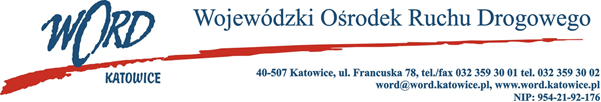 Katowice, 27.09.2022 r.Zapytanie ofertoweSpecyfikacjaPodstawa prawna.Zamówienie jest prowadzone zgodnie z regulaminem Wojewódzkiego Ośrodka Ruchu Drogowego w  Katowicach w sprawie udzielania zamówień publicznych o wartości mniejszej niż 130.000,00 zł w  drodze skierowania zapytań ofertowych.Opis przedmiotu zamówienia.Przedmiotem zamówienia jest wybór wykonawcy, który dokona badania sprawozdania finansowego za rok obrotowy 2022 oraz 2023. Usługa ma być realizowana na miejscu w siedzibie Wojewódzkiego Ośrodka Ruchu Drogowego w  Katowicach przy ul. Francuskiej 78, przez podmiot uprawniony do badania sprawozdań finansowych tj. przez zespół składający się z minimum dwóch czynnych biegłych rewidentów. Wyklucza się udział w badaniu asystentów i aplikantów. Wymagane jest posiadanie przez Wykonawcę aktualnego ubezpieczenia od odpowiedzialności cywilnej podmiotu uprawnionego do badania sprawozdań finansowych.  Zakres zlecenia obejmuje:Badanie wstępne - obejmujące rozpoznanie zasad funkcjonowania kontroli wewnętrznej WORD, dokumentacji organizacyjno-prawnej oraz wstępną analizę finansowa,Badanie zasadnicze - obejmujące weryfikację zdarzeń gospodarczych, prawidłowość ujęcia i prezentacji aktywów i pasywów, a także potwierdzenie stanów majątku i zobowiązań wykazanych w księgach.Miejsce i termin realizacji usługiUsługa ma się odbyć w siedzibie WORD Katowice w terminie do uzgodnienia w przedziale czasowym od 03.04.2023 r. do 12.05.2023 r. w przypadku badania sprawozdania finansowego za rok 2022 oraz od 01.04.2024 r. do 10.05.2024 r. w przypadku badania sprawozdania finansowego za rok 2023. Kryterium oceny ofert: Łączna cena brutto C(X) - 100 punktów, ustala się, że oferta z najniższą ceną brutto uzyska maksymalną ilość punktów w kryterium Łączna cena brutto C(X) tj. 100, pozostałe zostaną przeliczone wg wzoru. gdzie: C(X) – ilość punktów przyznana ofercie „x” za kryterium Łączna cena brutto,K - cena brutto najniższa wśród cen zawartych w ofertach – cena oferty najkorzystniejszej,Kx - cena brutto zawarta w ofercie badanej „x”.Oferta, która uzyska najwyższą liczbę punktów w w/w kryteriach oceny ofert uznana zostanie za najkorzystniejszą.W przypadku, gdy Wykonawca, który złożył najkorzystniejszą ofertę odstąpi od podpisania umowy z  Zamawiającym, to Zamawiający zwróci się z propozycją zawarcia umowy do Wykonawcy, który w  postępowaniu uzyskał kolejną najwyższą liczbę punktów.Ofertę należy złożyć w terminie do dnia 5.10.2022 roku do godz.10:00 w  formie w  formie elektronicznej (skan oferty) na adres zamowienia@word.katowice.pl.Osobą upoważnioną do kontaktu ze strony Zamawiającego jest: Justyna Rzychoń, tel. 785008228.Zamawiający przewiduje przeprowadzenie negocjacji z Wykonawcą, którego oferta zostanie uznana jako najkorzystniejsza.Zamawiający informuje, iż przedmiotowe zapytanie ofertowe nie podlega przepisom ustawy Prawo zamówień publicznych z uwagi na wartość przedmiotu zamówienia i tym samym postępowanie może zostać unieważnione bez podania przyczyny.Dyrektor WORD KatowiceJanusz FreitagFORMULARZ OFERTOWYDane Wykonawcy: ..................................................................................................................................................................................................................................................................................................................................................Adres:..............................................................................................................................................................Numer telefon   ………………………Adres e-mail: ....................................................................................Nawiązując do zapytania ofertowego, którego przedmiotem jest wybór wykonawcy, który dokona badania sprawozdania finansowego za rok obrotowy 2022 oraz 2023.oferujemy wykonanie zamówienia zgodnie z  wymogami opisu przedmiotu zamówienia za kwotę:Cena netto za całość zamówienia: ...........................................………………………………….………..zł Słownie: …………………………………………………………………………………………….………Cena brutto za całość zamówienia: ...........................................………………………………….………..zł  Słownie: …………………………………………………………………………………………….………w tym VAT: ................................................... zł Oświadczam, że zapoznałem się z opisem przedmiotu zamówienia i nie wnoszę do niego zastrzeżeń.Zobowiązuję się do wykonania zamówienia zgodnie z opisem zawartym w zapytaniu ofertowym i  niniejszą ofertą. Oświadczam, iż wszystkie dane zawarte w ofercie są zgodne z prawdą i aktualne w chwili składania oferty.Oświadczam (oświadczamy), że nie podlegamy wykluczeniu z postępowania o udzielenie zamówienia na podstawie art. 7 Ustawy z dnia 13 kwietnia 2022 r. (Dz.U. 2022 poz. 835) o  szczególnych rozwiązaniach w  zakresie przeciwdziałania wspieraniu agresji na Ukrainę oraz służących ochronie bezpieczeństwa narodowego.……………………………………………………Podpis WykonawcyWzór umowyUmowazawarta w dniu ………………..w Katowicach pomiędzy:Wojewódzkim Ośrodkiem Ruchu Drogowego w Katowicachz siedzibą w Katowicach, 40-507, ul. Francuska 78NIP: 954-21-92-176, REGON: 273747894reprezentowanym przez:Janusza Freitaga - Dyrektora zwanym dalej Zleceniodawcą,aFirmą: ………………………………………………………………………………..z siedzibą w …………………, adres ……………………………………….., wpisanej do rejestru przedsiębiorców Krajowego Rejestru Sądowego prowadzonego przez Sąd Rejonowy dla …………………………….. pod numerem KRS: …………………………, REGON: ………………………., NIP: ……………………… reprezentowaną przez: ………………………………zwanego dalej Zleceniobiorcą.zwanych łącznie Stronami o treści następującej:§ 1Przedmiot Umowy – Cel i zakres badaniaMocą niniejszej umowy Zleceniobiorca zobowiązuje się do przeprowadzenia zleconego przez Zleceniodawcę badania ustawowego sprawozdań finansowych Zleceniodawcy sporządzonych zgodnie z ustawą o rachunkowości za następujące okresy: za rok obrotowy kończący się dnia 31 grudnia 2022 roku; za rok obrotowy kończący się dnia 31 grudnia 2023 roku,(dalej łącznie: Sprawozdania finansowe lub z osobna Sprawozdanie finansowe), w celu uzyskania racjonalnej pewności czy każde ze Sprawozdań finansowych jako całość nie zawiera istotnych zniekształceń spowodowanych oszustwem lub błędem oraz wydania sprawozdania z badania, zawierającego opinię biegłego rewidenta o zbadanym Sprawozdaniu finansowym lub odmowę wydania opinii, gdy biegły rewident nie jest w stanie wyrazić opinii o badanym Sprawozdaniu finansowym.Strony zgodnie ustalają, że badanie zostanie przeprowadzone zgodnie z: mającymi zastosowanie do badania Sprawozdań Finansowych przepisami ustawy z dnia 1 stycznia 2021  roku o rachunkowości (t.j. Dz. U. z 2021 r. poz. 217 z późn. zm.) (dalej: Ustawa o rachunkowości), przepisami ustawy z dnia ustawy z dnia 11 maja 2017 roku o biegłych rewidentach, firmach audytorskich oraz nadzorze publicznym (tj. Dz. U. z 2020 r. poz. 1415 z późn. zm.) (dalej: Ustawa o biegłych rewidentach),Krajowymi Standardami Badania przyjętymi uchwałą Nr 3430/52a/2019 Krajowej Rady Biegłych Rewidentów z dnia 21 marca 2019 r. w sprawie krajowych standardów badania oraz innych dokumentów (z późn. zm.),Zasadami etyki zawodowej biegłych rewidentów, które stanowi Międzynarodowy Kodeks etyki zawodowych księgowych wprowadzony uchwałą NR 3431/52a/2019 Krajowej Rady Biegłych Rewidentów z dnia 25 marca 2019 r. w sprawie zasad etyki zawodowej biegłych rewidentów. Strony są zgodne, że niniejsza umowa nie obejmuje w szczególności jakichkolwiek form doradztwa na rzecz Zleceniodawcy w tym w szczególności w zakresie poprawności rozrachunków publicznoprawnych, tj. m.in. podatków, ceł i składek na ubezpieczenie społeczne i zdrowotne.  § 2Formalne podstawy przeprowadzenia badaniaZleceniobiorca oświadcza, że jest firmą audytorską w rozumieniu Ustawy o biegłych rewidentach wpisaną na listę firm audytorskich  pod numerem ……….. Zleceniobiorca oświadcza, że spełnia przewidziane przepisami powszechnie obowiązującymi wymagania w przedmiocie bezstronności i niezależności.Zleceniodawca oświadcza, że nie są mu znane okoliczności, które miałyby wpływ na niezależność Zleceniobiorcy.Zleceniodawca oświadcza, że wybór Zleceniobiorcy, jako firmy audytorskiej uprawnionej do przeprowadzenia badania Sprawozdania finansowego nastąpił na podstawie uchwały nr ……………. z dnia …………….. podjętej zgodnie z wymogami.§ 3Termin realizacji badaniaStrony zgodnie ustalają, że badanie Sprawozdania finansowego za rok wskazany w § 1 ust. 1 pkt. a umowy zostanie przeprowadzone w terminie 03.04.2023 r. do 12.05.2023 r.Strony zgodnie ustalają, że badanie Sprawozdania finansowego za rok wskazany w§ 1 ust. 1 pkt. b. umowy zostanie przeprowadzone w terminie 01.04.2024 r. do 10.05.2024 r.Zleceniodawca przedstawi Zleceniobiorcy Sprawozdanie finansowe w postaci elektronicznej opatrzone kwalifikowanym podpisem elektronicznym, podpisem zaufanym albo podpisem osobistym, sporządzone w  strukturze logicznej oraz formacie udostępnianych w Biuletynie Informacji Publicznej na stronie podmiotowej urzędu obsługującego ministra właściwego do spraw finansów publicznych, przekazując je Zleceniobiorcy na nośniku elektronicznym lub przesyłając za pomocą poczty elektronicznej na adres e-mail wskazany przez biegłego rewidenta. Zleceniodawca przedstawi Zleceniobiorcy sprawozdanie z działalności jednostki sporządzone w postaci elektronicznej oraz opatrzone kwalifikowanym podpisem elektronicznym, podpisem zaufanym albo podpisem osobistym, przekazując je Zleceniobiorcy na nośniku elektronicznym lub przesyłając za pomocą poczty elektronicznej na adres e-mail wskazany przez biegłego rewidenta. Zleceniobiorca zastrzega, że dochowanie terminów opisanych w punkcie § 3 ust. 1 oraz 2 uzależnione jest od zapewnienia przez Zleceniodawcę należytej współpracy z jego strony (oraz osób z jego organizacji) w toku realizacji niniejszej umowy, a w szczególności przekazania przez Zleceniodawcę na rzecz Zleceniobiorcy w terminach ustalanych przez Zleceniobiorcę niezbędnych lub wymaganych do przeprowadzenia badania Sprawozdania finansowego danych, informacji i dokumentów. § 4Zespół Zleceniobiorcy i PodwykonawstwoZleceniobiorca przeprowadzi badanie Sprawozdania finansowego przy pomocy biegłych rewidentów oraz innych członków zespołu wykonujących badanie będących pracownikami Zleceniobiorcy lub osobami współpracującymi ze Zleceniobiorcą na podstawie umów cywilnoprawnych.Badanie zostanie przeprowadzone przez biegłego rewidenta …………. wpisanego na listę czynnych biegłych rewidentów prowadzona przez KIBR pod numerem ……….Odpowiedzialność wobec Zleceniodawcy za przeprowadzenie badania ponosi Zleceniobiorca. § 5Dane osoboweDla celów związanych z realizacją przedmiotu niniejszej umowy oraz wykonaniem obowiązków prawnych spoczywających na Zleceniobiorcy, Zleceniodawca przekazuje Zleceniobiorcy wszelkie niezbędne informacje, w tym dane osobowe dla prawidłowej realizacji powyższych celów. Zleceniobiorca w ramach wykonywania swoich funkcji oraz realizacji przedmiotu umowy jest - w rozumieniu Rozporządzenia Parlamentu Europejskiego i Rady UE, o którym mowa w ust 3. poniżej - administratorem danych osobowych osób,  których dane zostały mu przekazane przez Zleceniodawcę w trakcie wykonywania przez Zleceniobiorcę czynności zmierzających do prawidłowego wykonania przedmiotu umowy.Zleceniobiorca będzie przetwarzać przekazane mu dane osobowe  zgodnie z powszechnie obowiązującym prawem z zakresu ochrony danych osobowych, w szczególności z Rozporządzeniem Parlamentu Europejskiego i Rady (UE) 2016/679 z dnia 27 kwietnia 2016r. w sprawie ochrony osób fizycznych w związku z przetwarzaniem danych osobowych i w sprawie swobodnego przepływu takich danych oraz uchylenia dyrektywy 95/46/WE (Dz. U. UE. L. z 2016 r. Nr 119, z późn. zm.)  oraz ustawą z dnia 10 maja 2018 r. o ochronie danych osobowych (t.j. Dz. U. z 2019 r. poz. 1781).§ 6Sprawozdanie z badaniaWynikiem każdego przeprowadzonego badania Sprawozdania finansowego będzie sporządzone przez Zleceniobiorcę sprawozdanie z badania (dalej Sprawozdanie z badania). Sprawozdanie z badania zostanie sporządzone zgodnie z wymogami Ustawy o biegłych rewidentach, Krajowymi Standardami Badania oraz innymi przepisami prawa, które mają zastosowanie.Forma i treść wydanego Sprawozdania z badania może ulec zmianie w świetle ustaleń poczynionych w toku realizacji prac.Sprawozdanie z badania zostanie sporządzone w języku polskim, w postaci elektronicznej oraz opatrzone zostanie kwalifikowanym podpisem elektronicznym biegłego rewidenta.Sprawozdanie z badania zostanie przekazane Zleceniodawcy w terminie do 12.05.2023 roku w przypadku badania sprawozdania za rok obrotowy kończący się 31.12.2022 roku oraz w terminie do 10.05.2024 roku w  przypadku badania sprawozdania za rok obrotowy kończący się 31.12.2023 roku.Sprawozdanie z badania zostanie przekazane Zleceniodawcy za pomocą poczty elektronicznej na adres e-mail Zleceniodawcy: ksiegowosc@word.katowice.pl, justyna.rzychon@word.katowice.pl. § 7Zobowiązania ZleceniobiorcyZleceniobiorca zobowiązuje się do: zachowania uczciwości, obiektywizmu, zawodowego sceptycyzmu, należytej staranności zawodowej i rzetelności w wypełnianiu zobowiązań Zleceniobiorcy wynikających z niniejszej umowy,zachowania w tajemnicy wszelkich faktów, informacji i dokumentów uzyskanych w związku z wykonywaniem niniejszej umowy, również przez członków zespołu wykonującego badanie, chyba, że obowiązek ich ujawnienia wynika z powszechnie obowiązujących przepisów, przy czym, obowiązek zachowania tajemnicy nie jest ograniczony w czasie,realizacji usługi badania Sprawozdań finansowych przy zachowaniu odpowiednich kompetencji zawodowych.Zleceniobiorca oświadcza, że do przestrzegania tajemnicy zawodowej zobowiązane są również inne osoby, którym udostępniono informacje objęte tą tajemnicą, chyba, że do ich ujawnienia zobowiązują odrębne przepisy.§ 8Zobowiązania i oświadczenia ZleceniodawcyZleceniodawca oświadcza, iż dane w księgach rachunkowych oraz Sprawozdaniach finansowych przedstawionych do badania, będą ujęte w sposób kompletny, uwzględniający:wszelkie operacje dotyczące okresu, za który sporządzone jest dane Sprawozdanie finansowe,zobowiązania warunkowe orazwszelkie zdarzenia, które nastąpiły po dacie bilansu wchodzącego w skład danego Sprawozdania finansowego, a także inne ważne informacje, których drogą badania nie da się ustalić, a które rzutują na rzetelność i prawidłowość Sprawozdania finansowego i ksiąg rachunkowych.Zleceniodawca oświadcza, iż zostanie dokonana właściwa wycena majątku, a także, że zostaną utworzone wszelkie odpisy aktualizujące niezbędne do prawidłowej wyceny aktywów oraz zostaną wprowadzone do ewidencji wszystkie zobowiązania i rezerwy na przyszłe koszty i straty.Zleceniodawca złoży Zleceniobiorcy pisemne oświadczenia kierownictwa Zleceniodawcy, łącznie z innymi pisemnymi oświadczeniami wymaganymi przez Krajowe Standardy Badania oraz tam gdzie jest to konieczne, pisemne oświadczenia na potwierdzenie innych dowodów badania mających znaczenie dla Sprawozdania finansowego lub jednego, lub więcej stwierdzeń zawartych w sprawozdaniu finansowym.Zleceniodawca zobowiązuje się:niezwłocznie udostępnić Zleceniobiorcy księgi rachunkowe, analizy oraz wszelkie inne informacje lub dokumenty wymagane przez Zleceniobiorcę, w tym w szczególności, dokumenty założycielskie i organizacyjne, dokumentację dotyczącą regulaminów pracy i wynagradzania, dokumentację dotyczącą zasad funkcjonowania systemu kontroli wewnętrznej, dokumentację przyjętych zasad (polityki) rachunkowości wraz z zakładowym planem kont,zapewnić Zleceniobiorcy dostęp do wszystkich informacji, takich jak zapisy, dokumenty, oraz inne sprawy, co do których Zleceniodawca jest świadomy, że mają znaczenie dla sporządzania sprawozdań finansowych,udostępnić Zleceniobiorcy rzetelne Sprawozdanie finansowe najpóźniej w pierwszym dniu terminu określonego w punkcie § 3 ust. 1 oraz 2 niniejszej umowy,podać Zleceniobiorcy daty przeprowadzania spisu z natury w celu umożliwienia ich obserwacji,na żądanie Zleceniobiorcy umożliwić mu przeprowadzenie wyrywkowych spisów z natury określonych składników majątkowych,udzielić informacji o sprawach, które mogą zostać objęte postępowaniem sądowym i znajdujących się w toku tegoż postępowania,złożyć oświadczenia kierownictwa Zleceniodawcy, w tym dotyczące prawdziwości danych zawartych w § 8 ust. 1 oraz 2,przechowywać Sprawozdanie finansowe wraz ze sprawozdaniem z badania w sposób określony przez przepisy prawa,na żądanie Zleceniobiorcy przekazać pisemne tłumaczenie na język polski wybranych dokumentów sporządzonych w języku obcym, niezbędnych do przeprowadzenia badania Sprawozdań finansowych.Zleceniodawca zobowiązuje się do współdziałania ze Zleceniobiorcą w celu zapewnienia sprawnego przebiegu wykonywania umowy, a w szczególności do:udzielania wyczerpujących wyjaśnień i ustosunkowywania się do zastrzeżeń i wątpliwości Zleceniobiorcy, dotyczących prawidłowości i rzetelności przedstawionej do badania dokumentacji, ksiąg rachunkowych, Sprawozdania finansowego lub innych kwestii związanych z przeprowadzanym badaniem,korygowania ksiąg rachunkowych i Sprawozdania finansowego w zakresie, w którym Zleceniodawca i Zleceniobiorca będą przekonani o celowości i konieczności wprowadzania zmian,zapewnienia Zleceniobiorcy bieżącej współpracy głównego księgowego i pozostałych osób z organizacji Zleceniodawcy w kwestii wyjaśnień w sprawach objętych badaniem oraz zapewnienia nieograniczonego kontaktu z osobami wewnątrz organizacji Zleceniodawcy, od których uzyskanie dowodów na potrzeby badania jest, zdaniem Zleceniobiorcy, konieczne,udzielenia upoważnienia do uzyskania informacji związanych z przebiegiem badania od kontrahentów Zleceniodawcy oraz banków go obsługujących,wydawania dyspozycji na wniosek osób upoważnionych przez Zleceniobiorcę, wykonywania przez pracowników Zleceniodawcy wymaganych czynności (kopiowania dokumentów, dokonywania wizji i inwentaryzacji, przygotowywania i wysyłania korespondencji, itp.), umożliwienia skontaktowania się z poprzednim biegłym rewidentem badającym sprawozdanie finansowe Zleceniodawcy,zapewnienia Zleceniobiorcy dodatkowych informacji, o które Zleceniobiorca może na potrzeby badania poprosić Zleceniodawcę.§ 9Odpowiedzialność ZleceniodawcyZleceniodawca przyjmuje do wiadomości, że ponosi pełną odpowiedzialność za:prawidłowość, rzetelność i prawidłową prezentację przedstawionego do badania Sprawozdania finansowego oraz stanowiących podstawę jego sporządzenia ksiąg rachunkowych i dowodów księgowych,prawidłowość i terminowość obliczenia, zadeklarowania i odprowadzenia podatków i innych należności publicznoprawnych,kompletne ujęcie danych w księgach rachunkowych oraz Sprawozdaniu finansowym, w tym zobowiązań i aktywów warunkowych oraz zdarzeń, które wystąpiły po dacie bilansu wchodzącego w skład Sprawozdania finansowego, wykazanie operacji pozabilansowych,prawdziwość i poprawność danych zawartych w oświadczeniach kierownictwa Zleceniodawcy składanych Zleceniobiorcy w związku z badaniem Sprawozdania finansowego,dobór właściwych zasad rachunkowości oraz odpowiednie zaprojektowanie, wdrożenie i działanie systemu kontroli wewnętrznej w takim zakresie, jaki kierownictwo Zleceniodawcy uzna za stosowne w celu umożliwienia sporządzenia Sprawozdania finansowego niezawierającego istotnego zniekształcenia w tym powstałego na skutek oszustwa lub błędów,prawidłowość danych i informacji ujętych w oświadczeniach zawartych w punktach § 8 ust. 1, 2 oraz 3 powyżej,odpowiedniość rozliczenia i ujawnienia relacji oraz transakcji z podmiotami z grupy kapitałowej Zleceniodawcy oraz z podmiotami powiązanymi (w tym w aspekcie prawno-podatkowym).Zgodnie z przepisami Ustawy o rachunkowości kierownik jednostki Zleceniodawcy oraz członkowie rady nadzorczej lub innego organu nadzorującego Zleceniodawcy są zobowiązani do zapewnienia, aby Sprawozdanie finansowe i sprawozdanie z działalności, o ile obowiązek jego sporządzenia wynika ze stosownych przepisów, spełniały wymagania przewidziane w Ustawie o rachunkowości lub innych przepisach prawa, które mają zastosowanie.§ 10Dalsze postanowienia dotyczące badaniaZleceniobiorca przeprowadzi badanie poszczególnych Sprawozdań finansowych zgodnie z regulacjami ujętymi w § 1 ust. 2. Badanie Sprawozdania finansowego zostanie przeprowadzone w taki sposób, aby uzyskać racjonalną pewność, że Sprawozdanie finansowe nie zawiera istotnych zniekształceń spowodowanych błędem lub oszustwem. Strony są zgodne, że badanie Sprawozdania finansowego polega na przeprowadzeniu procedur służących uzyskaniu dowodów badania kwot i ujawnień w Sprawozdaniu finansowym. Dobór procedur zależy od osądu biegłego rewidenta, w tym od oceny ryzyka istotnego zniekształcenia Sprawozdania finansowego spowodowanego oszustwem lub błędem. Badanie obejmuje także ocenę odpowiedniości przyjętych zasad (polityki) rachunkowości, racjonalności ustalonych przez kierownictwo Zleceniodawcy wartości szacunkowych, jak również ocenę ogólnej prezentacji Sprawozdania finansowego.Dokonując oceny ryzyka, Zleceniobiorca bierze pod uwagę działanie kontroli wewnętrznej, w zakresie dotyczącym sporządzania przez Zleceniodawcę Sprawozdania finansowego, w celu zaprojektowania odpowiednich w danych okolicznościach procedur badania, nie zaś wyrażenia opinii o skuteczności kontroli wewnętrznej jednostki. Jednakże Zleceniobiorca poinformuje na piśmie o wszelkich znaczących, mających znaczenie dla badania Sprawozdania finansowego, słabościach kontroli wewnętrznej, które zostaną wykryte podczas badania.Strony są zgodne, że badanie Sprawozdania finansowego zostanie przeprowadzone w celu sporządzenia przez Zleceniobiorcę Sprawozdania z badania zawierającego elementy wskazane w Ustawie o biegłych rewidentach oraz w Krajowych Standardach Badania, w tym stwierdzającego, czy Sprawozdanie finansowe przedstawia rzetelny i jasny obraz sytuacji majątkowej i finansowej oraz wyniku finansowego zgodnie z mającymi zastosowanie przepisami dotyczącymi rachunkowości i sprawozdawczości finansowej, a także z przyjętymi zasadami (polityką) rachunkowości. Zleceniobiorca poinformuje Zleceniodawcę o zauważonych w trakcie badania naruszeniach prawa i przepisów, chyba, że będą mało znaczące. § 11WynagrodzenieNiezależnie od tego, jaki rodzaj opinii zawiera Sprawozdanie z badania (w tym odmowę wydania opinii) Strony ustalają, że łączne wynagrodzenie Zleceniobiorcy z tytułu przeprowadzenia badań Sprawozdań finansowych wynosi brutto ……………. złotych (słownie: trzynaście tysięcy pięćset złotych) powiększone o należny podatek od towarów i usług (dalej Wynagrodzenie), w tym:………….. złotych brutto (słownie: ………………………………….) z tytułu badania Sprawozdania finansowego za rok obrotowy wskazany w § 1 ust. 1 pkt. a,………….. złotych brutto (słownie: ………………………………….) z tytułu badania Sprawozdania finansowego za rok obrotowy wskazany w § 1 ust. 1 pkt. b.Wynagrodzenie, będzie płatne w odniesieniu do badań Sprawozdań finansowych za poszczególne okresy wskazane w punktach ………….. złotych brutto (słownie: ………………………………….) z tytułu badania Sprawozdania finansowego za rok obrotowy wskazany w § 1 ust. 1 pkt. a oraz b powyżej w następujący sposób:100 % wynagrodzenia z tytułu badania Sprawozdania finansowego za dany rok płatne będzie w terminie 14 dni od daty przekazania Sprawozdania z badania dotyczącego badania Sprawozdania finansowego za ten okres.Wynagrodzenie będzie płatne na podstawie faktur VAT wystawionych przez Zleceniobiorcę i doręczonych Zleceniodawcy na rachunek Zleceniobiorcy nr …………………………………..W przypadku uchybienia przez Zleceniodawcę terminu płatności Wynagrodzenia, Zleceniobiorcy przysługuje prawo do odsetek ustawowych za opóźnienie.§ 11Kary umowneZleceniobiorca  zapłaci  Zleceniodawcy kary umowne: w przypadku zwłoki Zleceniobiorcy  w wykonaniu przedmiotu umowy,  Zleceniodawcy  należy się kara umowna w wysokości 0,2% wartości umowy, którą stanowi łączna cena za przeprowadzenie badania finansowego za rok obrotowy 2022 i 2023 za każdy dzień zwłoki.za odstąpienie od umowy wskutek okoliczności, za które odpowiedzialność ponosi Zleceniobiorca– w  wysokości 25% wartości umowy, którą stanowi łączna cena  za przeprowadzenie badania finansowego za rok obrotowy 2022 i 2023.Zleceniodawca zapłaci  Zleceniobiorcy  karę umowną: za  odstąpienie od  umowy wskutek okoliczności, za które odpowiedzialność ponosi Zleceniodawca  – w  wysokości 25% wartości umowy, którą stanowi łączna cena za przeprowadzenie badania finansowego za rok obrotowy 2022 i 2023.Kara umowna powinna być zapłacona przez stronę zobowiązaną do jej zapłaty w terminie 14 dni od daty pisemnego wystąpienia przez drugą stronę z żądaniem zapłaty. Zastrzeżone kary umowne nie wyłączają prawa Zleceniodawcy do żądania odszkodowania przenoszącego ich wysokość.§ 12Rozwiązanie UmowyStrony są świadome, że zgodnie z postanowieniami art. 66 ust. 7 Ustawy o rachunkowości niniejsza umowa może być rozwiązana jedynie w sytuacji zaistnienia uzasadnionej podstawy, którą stanowią w szczególności te wskazane w art. 66 ust. 7 Ustawy o rachunkowości. Różnice poglądów w sprawie stosowania zasad rachunkowości lub standardów badania nie stanowią uzasadnionej podstawy rozwiązania umowy.W przypadku rozwiązania niniejszej umowy w toku jej realizacji Strony zobowiązują się w dobrej wierze dokonać jej rozliczenia, co oznacza, że Zleceniobiorca uprawniony jest do otrzymania części wynagrodzenia proporcjonalnej do zakresu zrealizowanych prac. § 13Postanowienia końcoweSprawy nieobjęte niniejszą umową są regulowane przez Kodeks cywilny, Ustawę o rachunkowości, Ustawę o biegłych rewidentach, Rozporządzenie Parlamentu Europejskiego i Rady (UE) 2016/679 z dnia 27 kwietnia 2016 r. w sprawie ochrony osób fizycznych w związku z przetwarzaniem danych osobowych i w sprawie swobodnego przepływu takich danych oraz uchylenia dyrektywy 95/46/WE (ogólne rozporządzenie o ochronie danych) (Dz. U. UE. L. z 2016 r. Nr 119, str. 1 z późn. zm.) oraz ustawę z dnia 10 maja 2018 r. o ochronie danych osobowych (t.j. Dz. U. z 2019 r. poz. 1781).Gdyby którekolwiek z postanowień Umowy zostało uznane za nieważne lub niewywierające skutków prawnych, nie wpłynie to na wiążący charakter pozostałych postanowień Umowy. Niezależnie od powyższego – w takim przypadku obie Strony niniejszej Umowy zobowiązane są uzgodnić zastąpienie postanowienia, które zostało uznane za nieważne lub niewywierające skutków prawnych, postanowieniem nowym o treści najbardziej zbliżonej do poprzedniego.Spory mogące wyniknąć z realizacji niniejszej umowy będą rozstrzygane przez sąd powszechny właściwy dla siedziby  Zleceniodawcy.Niniejsza umowa może zostać zmieniona tylko na piśmie w formie Aneksu pod rygorem nieważności.Umowę sporządzono w dwóch egzemplarzach, po jednym dla każdej ze Stron.ZleceniobiorcaZleceniodawca